                                                     716 Quincy St.  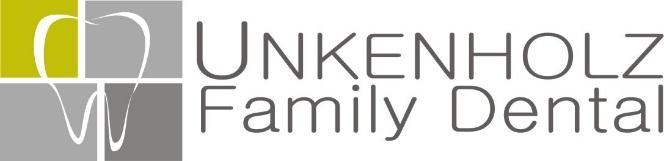                                                      Rapid City, SD  57701                                                  605-399-9000                                                                             	                                                                 www.unkenholzfamilydental.com 	______________________________________________________________________________________  ACKNOWLEDGEMENT OF RECEIPT OF NOTICE OF PRIVACY PRACTICES You May Refuse to Sign This Acknowledgement I, __________________________________, have received a copy of Unkenholz Family Dental Notice of Privacy Practices. _________________________________________ Please Print Name _________________________________________ Signature _________________________________________ Date  Names listed below have access to my dental records: ____________________________________ ____________________________________ ____________________________________  For Office Use Only: We attempted to obtain written acknowledgement of receipt of our Notice of Privacy Practices, but acknowledgement could not be obtained because:  	*Individual refused to sign  	*Communication barriers prohibited obtaining the acknowledgement  	*An emergency situation prevented us from obtaining acknowledgement  	*Other (Please Specify): ______________________________________ 